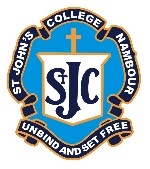 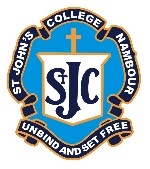 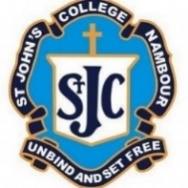 Year 10 2021 TERM 1Year 10 2021 TERM 1Year 10 2021 TERM 1Year 10 2021 TERM 1WeekKey EventsExams/PresentationsAssignments1Swimming Carnival234Ash Weds5Science Data Test (20%)678 MarGeography Combination ExaminationDrama: Group Improvisation815MarSt Patrick’s DayLegal Studies Combination ExaminationEnglish Multimodal Spoken (presentations could continue throughout Weeks 8 and 9)Graphics Drawing Folios due ITD online safety tests due9 22MarFood Studies ExamDance: Performance & AppreciationMathematics ExamHospitality examHistory Exam – EssayBusiness ReportRE AssignmentPhysical Education Project Folio Health Investigation Report1029MarWork experienceYear 10 2021 TERM 2Year 10 2021 TERM 2Year 10 2021 TERM 2Year 10 2021 TERM 2WeekKey EventsExams/PresentationsAssignments119AprANZAC Liturgy.Art: Photography BOW due2345624MayBusiness Feasibility Study731MayMaths Assignment classes F and 463 25% 86JunNambour Show DayDance: Choreography History Short ResponseMathematics ExamGeography Field ReportLegal Studies Inquiry ReportGraphics Drawing Folios due ITD online safety tests dueDigitec Portfolio due (web page and game)Music: CompositionArt: BOW due914JunHealth ExamPhysical Education ExamDrama: Group PerformanceMathematics ExamMedia Arts: Audio & Film Design FolioMaths exam Specialist Prep.Science Exam (80%)English Analytical Essay ExaminationRE AssignmentHospitality project folioFood studies project folio10 21JunBusiness Combination ExamDrama: Written Review